Załącznik do pytań do SWZ z dn. 07.05.2024 r. godz. 11.54:Działając na podstawie art. 104 ust. 3 ustawy z 29 sierpnia 1997 r. Prawo bankowe niniejszym upoważniam (……) (Bank) do przekazania (………..) S.A. wszelkich danych i informacji przekazanych Bankowi i stanowiących tajemnicę bankową w zakresie:oceny zdolności kredytowej, przyznanych limitów i ich wykorzystania, w tym kopii i oryginałów dostarczonych przeze mnie dokumentów,prowadzenia procesu monitorowania klienta,prowadzenia procesu restrukturyzacyjnego/windykacyjnego,zdarzeń mających wpływ na ocenę wiarygodności i rzetelności klienta.Upoważniam (………….) S.A. z siedzibą w Warszawie, na podstawie art. 24 ust. 1 ustawy z dnia 9 kwietnia 2010 roku o udostępnianiu informacji gospodarczych i wymianie danych gospodarczych (tj. Dz.U.2014 poz. 1015 ze zm.) oraz na podstawie art. 105 ust. 4a i 4a1 ustawy z dnia 29 sierpnia 1997 roku - Prawo bankowe (tj. Dz.U.2017 poz. 1876 ze zm.) w związku z art. 13 ustawy o udostępnianiu informacji gospodarczych i wymianie danych gospodarczych do pozyskania z Biura Informacji Gospodarczej InfoMonitor S.A. z siedzibą w Warszawie przy ul. Zygmunta Modzelewskiego 77 (BIG InfoMonitor) oraz innych biur informacji gospodarczej:dotyczących mnie informacji gospodarczych w zakresie niezbędnym do dokonania oceny wiarygodności płatniczej i oceny ryzykainformacji dotyczących składanych zapytań na mój temat do Rejestru BIG InfoMonitor w ciągu ostatnich 12 miesięcyWyrażam zgodę na przekazanie przez (………..) S.A. z siedzibą w Warszawie do Biura Informacji Kredytowej S.A. z siedzibą w Warszawie moich danych osobowych (zapytanie) w celu pozyskania informacji mnie dotyczących, w tym prowadzonych przeze mnie działalności gospodarczych, przetwarzanych w Biurze Informacji Kredytowej S.A. dla oceny zdolności kredytowej i analizy ryzyka kredytowego („Informacja BIK”) oraz przetwarzanie w tym celu przez Biuro Informacji Kredytowej S.A. moich danych osobowych przekazanych przez (…….) S.A. w zapytaniu, przez okres nie dłuższy niż 2 lata, w tym ich udostępnianie bankom, instytucjom ustawowo upoważnionym do udzielania kredytów, instytucjom kredytowym oraz innym podmiotom na podstawie udzielonej im przeze mnie zgody.Wyrażam zgodę na przekazywanie przez (…….) S.A. podmiotom z grupy kapitałowej (…….) S.A. (których aktualny wykaz znajduje się na stronie www.pkobp.pl Informacji BIK, w celach prowadzenia oceny ryzyka związanego z ofertowaniem lub obsługą produktów i usług tych podmiotów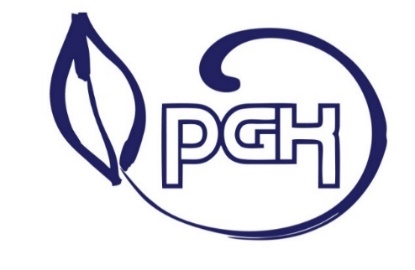 